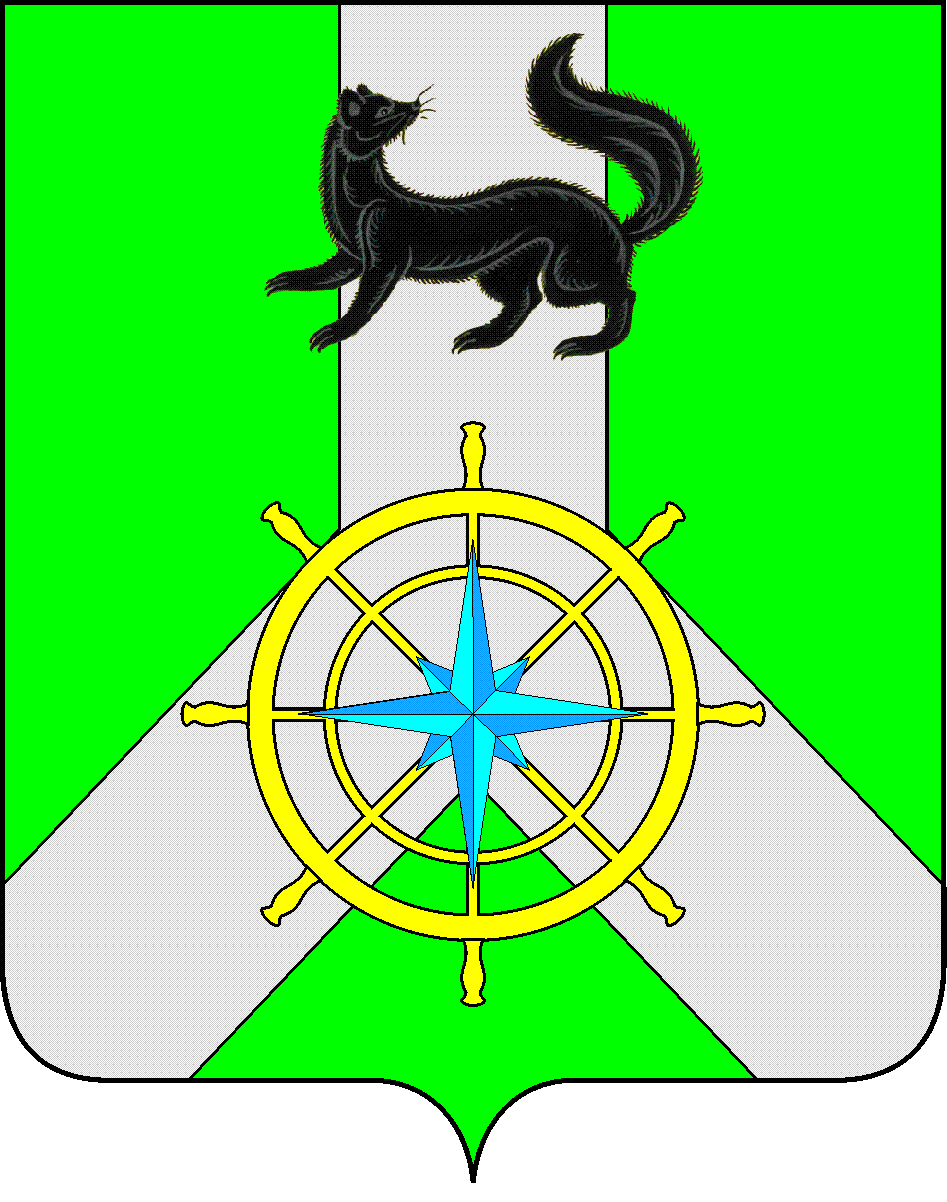 Р О С С И Й С К А Я  Ф Е Д Е Р А Ц И ЯИ Р К У Т С К А Я  О Б Л А С Т ЬК И Р Е Н С К И Й   М У Н И Ц И П А Л Ь Н Ы Й   Р А Й О НД У М А РЕШЕНИЕ №331/6Руководствуясь ст. 50 Федерального закона от 06.10.2003 г. № 131 «Об общих принципах организации местного самоуправления в Российской Федерации», «Законом Иркутской области от 16.05.2008 г. № 14-ОЗ «О порядке согласования перечня имущества, подлежащего передаче, порядке направления согласованных предложений  органами  местного самоуправления соответствующих муниципальных образований Иркутской области уполномоченному органу государственной власти  Иркутской области и перечня разграничений муниципального имущества», статьями 54, 55 Устава  муниципального образования Киренский район Иркутской области, в связи с безвозмездной передачей в процессе разграничения имущества, находящегося в муниципальной собственности, между муниципальным образованием Киренский район и муниципальными образованиями Киренского района,ДУМА РЕШИЛА:Согласовать перечень имущества, находящегося в муниципальной собственности муниципального образования Киренский район, и подлежащего передаче Алымовскому муниципальному образованию (Приложение к решению).Решение подлежит размещению на официальном сайте администрации Киренского муниципального района www.kirenskun.irkobl.ru в разделе «Дума Киренского района».Решение вступает в силу со дня подписания.Мэр Киренского муниципального района					К.В.СвистелинПредседательствующий ДумыКиренского муниципального района 					Е.А.ПотаповаПриложение к Решению Думы Киренского муниципального районаот 27 июня 2018г. №331/6Переченьимущества, находящегося в муниципальной собственности муниципального образования Киренский райони подлежащего передаче в муниципальную собственность Алымовского муниципального образования.Раздел 1. Муниципальные унитарные предприятия и муниципальные учрежденияРаздел 2.  Недвижимое имуществоРаздел 3.  Движимое имущество27 июня 2018 г.									г. КиренскО согласовании перечня имущества, находящегося в муниципальной собственности муниципального образования Киренский район, подлежащего передаче Алымовскому муниципальному образованию№ п/пНаименованиеАдрес123№ п/пНаименование АдресКадастровый (или условный) номер12341ПомещениеИркутская область, Киренский р-н, с. Алымовка, ул.  Центральная, д. 25, пом. 238:09:030101:3552Сооружение ВЛ 04 кВтИркутская область, р-н Киренский, с. Банщиково38:09:040101:633Земельный участок Иркутская область, Киренский район, с. Банщиково38:09:040101:624Сооружение ВЛ 04 кВтИркутская область, р-н Киренский,  д. Никулина38:09:040201:1475Земельный участок Иркутская область,  Киренский район, д. Никулина38:09:040201:1456Сооружение ВЛ 04 кВтИркутская область, р-н Киренский,  с. Алымовка38:09:000000:9317Земельный участок Иркутская область,  Киренский район, с. Алымовка38:09:000000:887№ п/пНаименованиеИдентификационные характеристикиГод выпуска1234